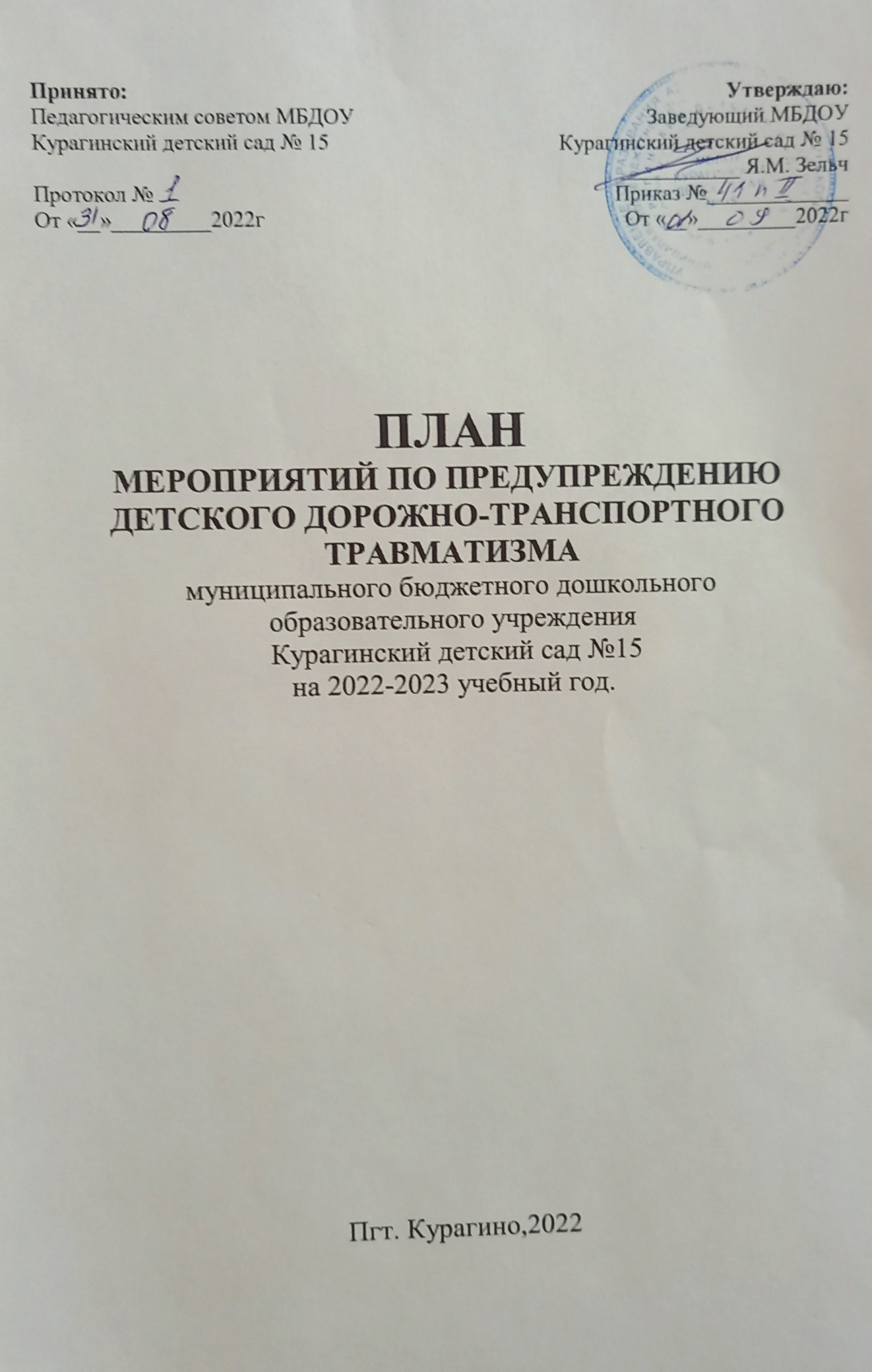 Годовые задачи:Создать условия для формирования у дошкольников устойчивых навыков безопасного поведения на улицах и дорогах посёлка.Воспитывать у детей осознанное отношение к собственному здоровью и жизни.Продолжать знакомить детей с правилами дорожного движения, назначением светофора, знаками дорожного движения, видами транспортных средств.Способствовать развитию у детей внимания, ориентировки в пространстве.Воспитывать у детей культуру поведения на улице и в общественном транспорте. Закреплять умение у детей самостоятельно пользоваться полученными знаниями в повседневной жизни.Повышать компетентность педагогов и родителей в вопросах детской безопасности.Развивать совместную деятельность педагогов дошкольного образовательного учреждения, родителей воспитанников (законных представителей), инспекторов ГИБДД.    Ожидаемые результаты по организации воспитательно-образовательной работы в ДОУ по профилактике детского дорожно-транспортного травматизма.У детей: -сформировано осознанное, серьезное отношение к вопросам личной безопасности и безопасности окружающих;-привиты устойчивые навыки безопасного поведения в любой дорожной ситуации;-умеют ориентироваться в чрезвычайных ситуациях, искать пути решения выхода из них;-проявляется дисциплинированность, выдержка, самостоятельность в соблюдении правил поведения на дороге, в общественном транспорте;-развиты представления о возможных негативных последствиях для других людей своими неосторожными действиями во время дорожного движения.У педагогов:-повысится качество воспитательно-образовательного процесса по профилактике детского дорожно-транспортного травматизма, внесет существенное разнообразие в жизнь детей и взрослых.-повысится профессиональная компетентность педагогов, наличие определённых знаний по правилам дорожного движения, желание внедрять их в практику работы с детьми;-сформирована в группах соответствующая развивающая образовательная среда по организации и проведению систематической работы по профилактике детского дорожно-транспортного травматизма;-созданы необходимые условия для организации совместной деятельности с родителями (законными представителями) по охране и безопасности жизни детей — участников дорожного движения;-скоординирована деятельность по охране и безопасности жизни детей между родителями (законными представителями), сотрудниками дошкольного образовательного учреждения в вопросах пропаганды детского дорожно-транспортного травматизма и изучению правил дорожного движения;-создание в ДОУ базы авторских разработок, презентаций (из опыта работы педагогов) по организации работы с детьми по профилактике ДДТТ;-успешно используется передовой опыт педагогов ДОУ в воспитательно-образовательной работе другими образовательными учреждениями района.У родителей — активных участников воспитательно-образовательного процесса:-появление интереса у родителей (законных представителей) воспитанников к проблемам дошкольного учреждения в вопросах по решению задач по профилактике ДДТТ;-со стороны родителей (водителей личного транспорта) снизится процент дорожно-транспортного травматизма с участием детей.№ п/пМероприятияМероприятияСрокОтветственныйОтветственныйОрганизационная работаОрганизационная работаОрганизационная работаОрганизационная работаОрганизационная работаОрганизационная работа1Разработка, утверждение перспективного плана мероприятий по профилактике ДДТТ в ДОУ на учебный год.Разработка, утверждение перспективного плана мероприятий по профилактике ДДТТ в ДОУ на учебный год.Август-сентябрьЗам.зав по ВРЗам.зав по ВР2Обновление уголков безопасности в группахОбновление уголков безопасности в группахОктябрь Воспитатели группВоспитатели групп3Организация предметно-развивающей среды в группе по обучению детей правилам дорожного движенияОрганизация предметно-развивающей среды в группе по обучению детей правилам дорожного движенияВ течение годаВоспитателиВоспитатели4Оформление информационного уголка безопасности, папок-передвижек для родителей.Оформление информационного уголка безопасности, папок-передвижек для родителей.В течение годавоспитателивоспитателиРабота с педагогамиРабота с педагогамиРабота с педагогамиРабота с педагогамиРабота с педагогамиРабота с педагогами1Неделя безопасности «Профилактика дорожно-транспортного травматизма»октябрьоктябрьИнструктор по физ воспИнструктор по физ восп2Ознакомление педагогов с нормативно-правовыми документами по правилам дорожного движения:Ноябрь  Ноябрь  СтаршийвоспитательСтаршийвоспитатель4Контроль за организацией работы с детьми по теме ПДДВ течение годаВ течение годаСтарший воспитательСтарший воспитатель5Инструктаж с воспитателями о предупреждении детского дорожного транспортного травматизма.В соответствии с мероприятиями годового планаВ соответствии с мероприятиями годового планаЗам зав по ВРЗам зав по ВР8Методический кабинет- Создание мини-библиотеки по ПДД;-обновление информации по ПДД на сайте ДОУВ течение годаВ течение годаСтаршийвоспитательСтаршийвоспитательРабота с детьмиРабота с детьмиРабота с детьмиРабота с детьмиРабота с детьмиРабота с детьми1Экскурсии и целевые прогулки:-Наблюдение за движением пешеходов-Наблюдение за движением транспорта-Наблюдение за работой светофора-Рассматривание видов транспорта -Прогулка к пешеходному переходу-Знакомство с улицей, дорогой-Наблюдение за движением грузового транспорта -Знаки на дороге – место установки, назначениеСентябрьНоябрьДекабрьНоябрьЯнварьМартАпрельМай СентябрьНоябрьДекабрьНоябрьЯнварьМартАпрельМай СентябрьНоябрьДекабрьНоябрьЯнварьМартАпрельМай Воспитателигрупп2Беседы:-Что ты знаешь об улице?-Мы пешеходы – места движения пешеходов, их название, назначение-Правила поведения на дороге-Мой путь в детский сад-Катание на велосипеде-Помощники на дороге – знаки, светофор, регулировщик-Будь внимателен на дороге!-Уроки СветофораСентябрь ОктябрьНоябрьДекабрьФевральМартАпрельМай Сентябрь ОктябрьНоябрьДекабрьФевральМартАпрельМай Сентябрь ОктябрьНоябрьДекабрьФевральМартАпрельМай Воспитателигрупп3Сюжетно-ролевые игры:«Путешествие по улицам поселка», «Улица и пешеходы», «Светофор», «Поездка на автомобиле», «Автопарковка», «Станция технического обслуживания», «Автомастерская», «Водители и пассажиры», «Скорая помощь», «Служба спасения»,  изготовление атрибутов для игрВ течение годаВ течение годаВ течение годаВоспитателигрупп4Дидактические игры:«Наша улица», «Светофор», «Поставь дорожный знак», «Угадай, какой знак», «Перекресток», «Что для чего?», «Дорожные знаки: запрещающие и разрешающие», «Желтый, красный, зеленый», «Чего не хватает?», «Собери автомобиль», «Отвечай быстро»В течение годаВ течение годаВ течение годаВоспитателигрупп5Подвижные игры:«Воробышки и автомобиль», «Будь внимательным», «Разноцветные автомобили», «Мы едем, едем, едем …», «Стоп!», «Разноцветные дорожки», «Чья команда скорее соберется», «Велогонки», «Лошадки», «Горелки», «Найди свой цвет» В течение годаВ течение годаВ течение годаВоспитателигрупп6Художественная литература для чтения и заучивания:С.Михалков «Моя улица», «Велосипедист», «Скверная история»; С. Маршак «Милиционер», «Мяч»; В. Головко «Правила движения»; С Яковлев «Советы доктора Айболита»; О. Бедерев «Если бы…»;  А. Северный «Светофор»; В. Семернин «Запрещается – разрешается»В течение годаВ течение годаВ течение годаВоспитателигруппВыставки детско-родительских работ:-Выставка рисунков «Моя улица»-Выставка рисунков и макетов «Безопасный маршрут до детского сада»В течение годаВ течение годаВ течение годаВоспитателигруппУчастие в районных конкурсах - «Островок безопасности»- «Безопасность дорога в будущее»В течение годаВ течение годаВ течение годаВоспитателигрупп7Мероприятия:-Интеллектуально-познавательная игра «Мы – пешеходы».-Игровая программа «Дорожная азбука»-Спортивный праздник «Путешествие в страну дорожных знаков».-Путешествие в страну Дорожных знаков (досуг)-Уважайте светофорОктябрьНоябрьФевральАпрель МайИюньИюльАвгустОктябрьНоябрьФевральАпрель МайИюньИюльАвгустОктябрьНоябрьФевральАпрель МайИюньИюльАвгустВоспитателиГруппИнструктор по ФК8Организация просмотров м/ф о правилах дорожного движения.В течение годаВ течение годаВ течение годаВоспитатели групп9Неделя безопасностиНоябрьФевральАпрель НоябрьФевральАпрель НоябрьФевральАпрель Воспитатели грИнструктор по ФВГИБДД,ПЧ №5610Конструирование, рисование, лепка по ПДДВ соответствии с ФГОС по плану воспитателяВ соответствии с ФГОС по плану воспитателяВ соответствии с ФГОС по плану воспитателяВоспитатели группРабота с родителямиРабота с родителямиРабота с родителямиРабота с родителямиРабота с родителямиРабота с родителями1Проведение родительских собраний, консультаций, практикумов для родителей по дорожной безопасностиВ течение годаВ течение годаВ течение годаЗаведующийВоспитателигрупп2Консультации:-Правила дорожные всем нам знать положено.-Будьте вежливы – правила поведения в общественном транспорте-Безопасность на дороге в зимний период, осторожно скользкая дорога!-Осторожно, дети! – статистика и типичные случаи детского травматизма-Меры предупреждения детского травматизма.-Безопастность детей – ответственность взрослых!В течение годаВ течение годаВ течение годаВоспитателигрупп3Информационный стенд:-Безопасное детство.-Автокресло. Пристегните самое дорогое.-Как переходить улицу с детьми.-Дисциплина на улице – залог безопасности пешеходов.-Что нужно знать будущим школьникам о правилах дорожного движения.В течение годаВ течение годаВ течение годаВоспитателигрупп4Индивидуальные беседы с родителями о соблюдении правил безопасности детей на дорогеВ течение учебного годаВ течение учебного годаВ течение учебного годаВоспитатели  групп5Проведение акций совместно с ГИБДДВ течение учебного годаВ течение учебного годаВ течение учебного годаЗам. зав, воспитатели6Анкетирование родителей ДОУАпрель-Май, 2023гАпрель-Май, 2023гАпрель-Май, 2023гЗаместитель зав. 